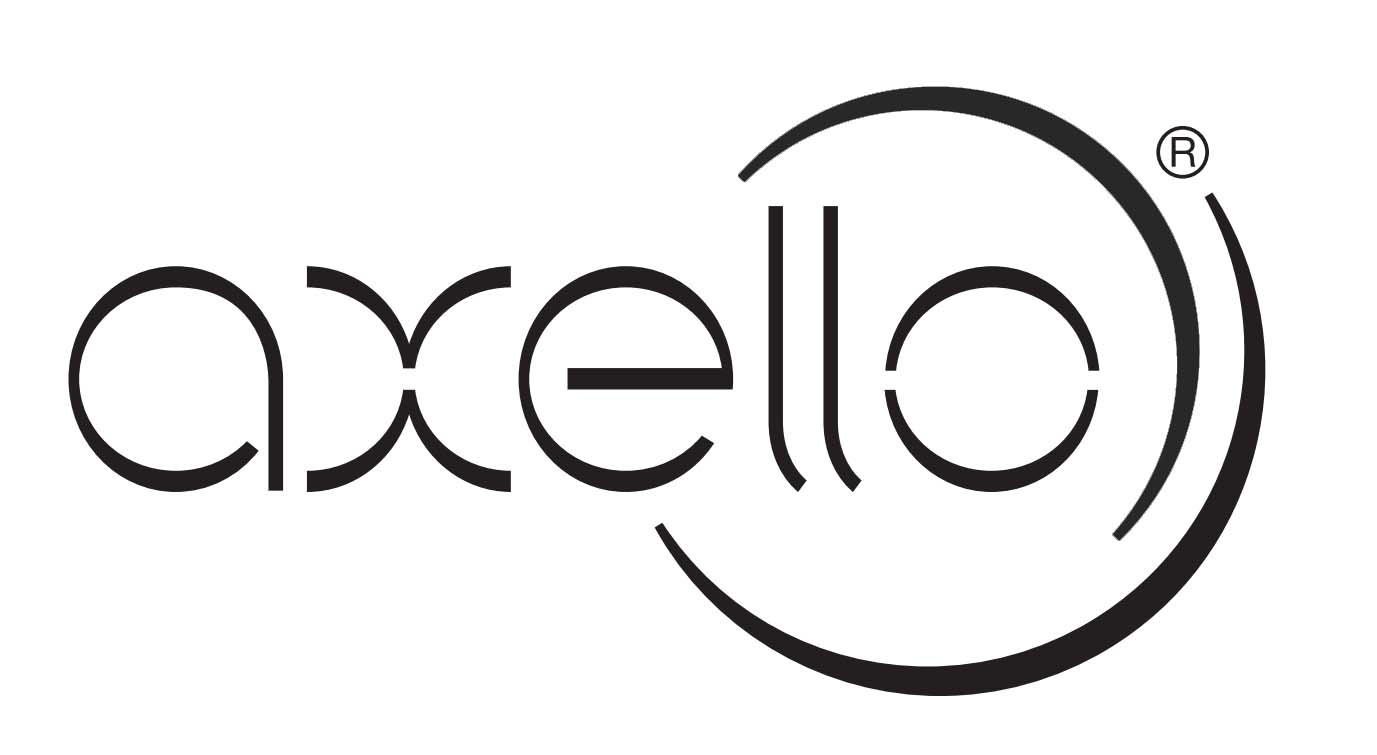 Formulář na vrácení nebo výměnu zbožíFormulář vložte do zásilky s vráceným zbožím nebo zašlete na emailovou adresu axello1@seznam.czInformaceAXELLO fashion s.r.o.Korejská 877/14Ostrava 702 00603 767 111axello1@seznam.czIČ: 08777462Vaše informace (doplnit)						 Číslo objednávky:Jméno a příjmení:Ulice a číslo popisné:Město a PSČ:Telefon:E-mail:Číslo účtu: (důležité)Vrácení a výměnaPokud máte zájem o výměnu zboží, prosíme o vytvoření nové objednávky, popřípadě nás kontaktujte na tel. 603 767 111Dne:Podpis: _____________Název produktuDůvod vrácení